COME UP THIS WEEKEND!
SPACE IS AVAILABLE AND
THE WEATHER IS GOING TO BE GREAT!HAPPY MEMORIAL DAY from Breezy Point Resort on the shores of Pelican Lake!  In all of our 99 years (100 years in 2021), we’ve never seen anything like the COVID-19 pandemic!  We are so happy to see that many restrictions have been lifted and we can be open in most areas.  We’ve been working hard to create a safety plan for our team members and for you – to stop the spread of COVID-19.  We are taking the advice from the Governor and the MN Dept of Public Health on restrictions and have you in mind.

Team members are reminded to be especially diligent in their wellness routines, and as always, asking them to stay home in the event that they are sick or exhibiting symptoms.

Here are some revisions to our normal operations this spring and early summer:

PUBLIC AREAS:We will be practicing social distancing in our interactions with you throughout your stay, such as keeping a 6-foot distance in face to face interaction and providing a plexiglass barrier on the office counter.  We will also be wearing face masks and possibly gloves while completing various tasks. Please be sure we are not being unsociable, just socially responsible.We have a number of hand sanitizing stations and tissues located throughout the resort in areas of high traffic for you to use.We have state-of-the-art circulation systems which use a high-efficiency filters to circulate the air and remove more than 90% of airborne particles in all of our public areas. We continue to follow the CDC guidelines for cleaning and disinfecting the surfaces of our public areas. We've also added additional daily cleanings of high-use areas. We're using disinfectant specifically designed to eliminate viruses and bacteria (including coronavirus).  
GOLF - Deacon’s Lodge, Whitebirch and Traditional Courses are all open.OPEN- Pro-Shop and bathrooms (LIMIT 3 PEOPLE IN BUILDING AT A TIME)CARTS- One golfer per cart unless they are from the same household or arrived in the same car. Carts shall be sanitized after each round.On-course touchpoints shall be eliminated including rakes and ball washers.Tee times can be booked between 8am-6pm call:
 - 218-562-7177 (Whitebirch and Traditional)
 - 218-562-6262 (Deacon’s Lodge)Walk ups are allowed provided not congregatingBe smart and stay 6 feet away from each other and avoid congregatingBags and clubs must remain in golfer’s possessionNo rental clubsPlease Do not interact or congregate with other groupsFlagsticks are always to be left in the hole and not to be touchedRakes and ball washers will be removed
ENTERTAINMENT:
No indoor or outdoor live entertainment through June.  We sincerely hope we can bring it back in some fashion for the weekend of the 4th of July.

FOOD:
All food handlers will wear a mask.  Additionally, at the moment, 
WE ARE OFFERING TAKEOUT ONLY AT:Dockside (breakfast 7-11am, Lunch and Dinner 11am-9pm) 
Dial 218-562-7170 | Dockside Lounge Facebook PagePalmer’s Grill – (noon-8pm)
Dial 218-562-6270 | Deacon's Lodge Facebook PageAntler’s Restaurant – (noon-7pm)
Dial 218-562-7162 | Antler's Restaurant Facebook PageCoffee House – (8-4 Friday and Saturday/Sunday-Thurs. 8-2)
Dial 218-562-7179 | Coffee House Facebook PageMarina II Dining Room – closed for the time being
ALL RESTAURANTS OFFER OUTDOOR SEATING SPACED SAFELY APART.  ONCE OUR RESTAURANTS CAN OPEN, WE WILL UPDATE ON OUR NEW DISTANCING AND SANITIZING POLICIES.

Check our Facebook Pages for menus and specials or go to www.breezypointresort.com

LODGING:All rooms, cabins and condos are available.  We have always used a disinfectant cleaner throughout all of our housekeeping departments that is effective against “Human coronavirus” along with many other viruses. We will be implementing additional disinfecting procedures within the Units specifically to include “touch point” areas such as knobs, handles, switches, pull chains, etc. to ensure that those are disinfected as well as cleaned.Please have only one person per reservation come to the desk for check-in.FOR CHECKOUT – You can call the front desk to check out or do this online with the “express checkout” link you will receive.We will stay out of your room and will not be completing daily Maid Services of the Lodging Units.  You will be able to request Housekeeping and Maintenance items either through the “Angel” link or by calling the Front Desk.
BOAT MARINA:
We are open and renting all types of watercraft so you can enjoy Pelican Lake.  Dial 218-562-7164.

BEACHES ARE OPEN

Serenity Spa is closed until June 1st, if approved by our Governor.

The Gift shop is closed temporarily.

Pools are closed until June 1st, if approved by our Governor.

CONFERENCE SERVICES:All conference services spaces and restrooms will be sanitized throughout the day.Coffee and breaks will be served by one of our staff using disposable products.Bottled water only is served in the convention center.Rooms, tables and chairs will be sanitized daily.
THANK YOU FOR YOUR PATRONAGE!Book Your Stay Today
1-800-432-3777
www.BreezyPointResort.com
  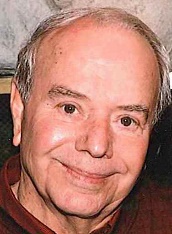 